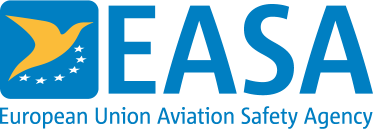 COMMENT RESPONSE DOCUMENTEASA CRD of Proposed CM-S-014Applicable to Modelling & Simulation – CS-25 Structural CertificationSpecifications[Published on 14 July 2020 and officially closed for comments on 4 August 2020]Commenter 1: Company name – commenter’s name / title / service – date   Comment # 1 	Copy comment #1 hereEASA response: (Please indicate if EASA agrees, partially agrees, or disagrees)Copy the response to comment #1 hereCommenter 2: Company name – commenter’s name / title / service – date   Comment # 2Copy comment #2 hereEASA response: (Please indicate if EASA agrees, partially agrees, or disagrees)Copy the response to comment #2 hereCommenter 3: Company name – commenter’s name / title / service – date   Comment # 3Copy comment #3 hereEASA response: (Please indicate if EASA agrees, partially agrees, or disagrees)Copy the response to comment #3 hereCommenter 4: Company name – commenter’s name / title / service – date   Comment # 4Copy comment #4 hereEASA response: (Please indicate if EASA agrees, partially agrees, or disagrees)Copy the response to comment #4 hereCommenter 5: Company name – commenter’s name / title / service – date   Comment # 5Copy comment #5 hereEASA response: (Please indicate if EASA agrees, partially agrees, or disagrees)Copy the response to comment #5 hereCommenter 6: Company name – commenter’s name / title / service – date   Comment # 6Copy comment #6 hereEASA response: (Please indicate if EASA agrees, partially agrees, or disagrees)Copy the response to comment #6 here